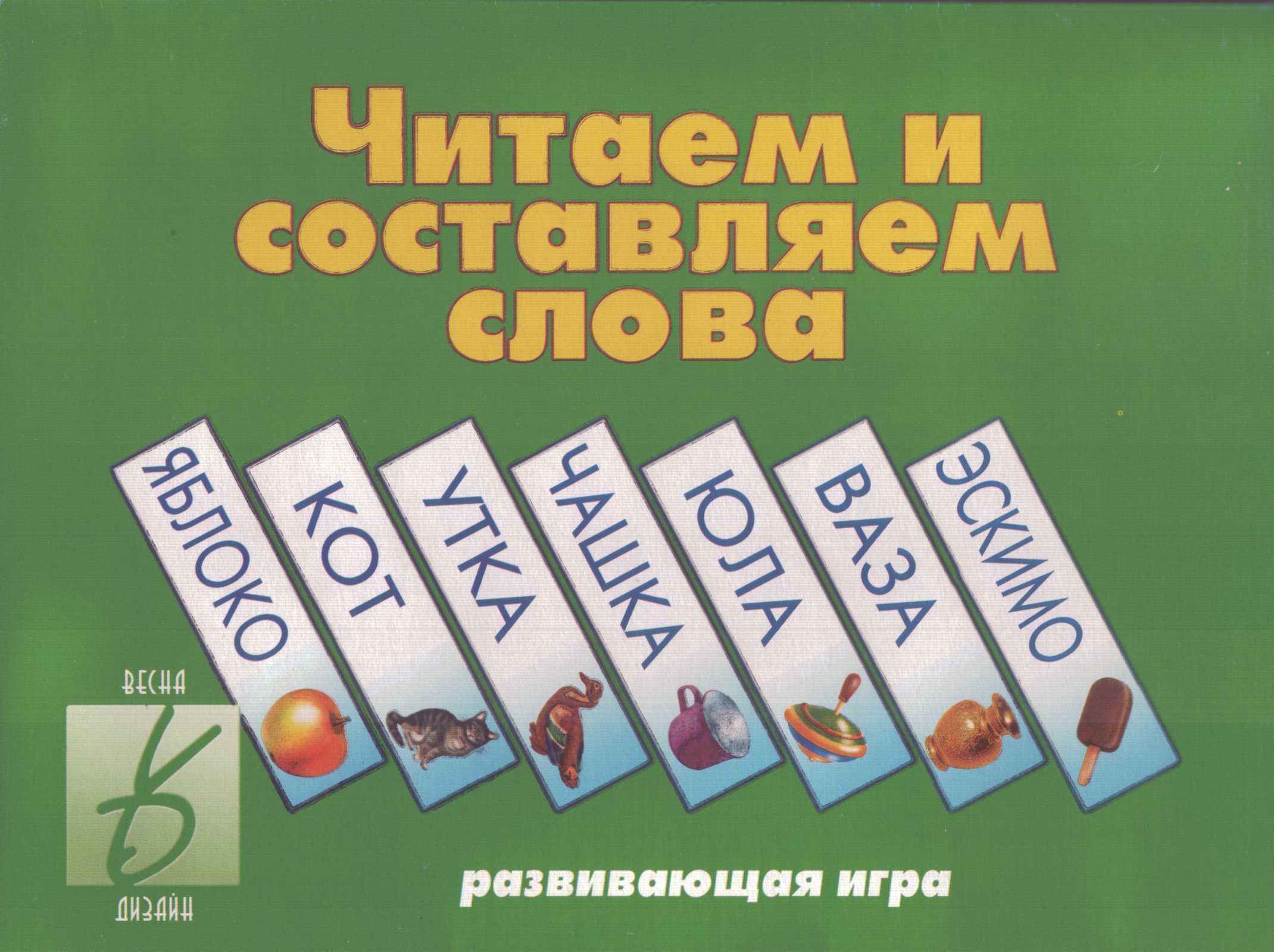 Уважаемые взрослые!Предлагаем вам занимательную игру для детей дошкольного возраста, занимаясь по которой, дети
смогут потренироваться в составлении и чтении различных слов.Кроме того, игра поможет детям ассоциировать слова с предметами, а также развить внимание, зри-
тельное восприятие, речь.Яркие, красочные картинки сделают процесс усвоения материала более доступным и интересным
для малышей. Играть можно как индивидуально, так и с небольшой группой детей.Ход игрыПеред началом игры разрежьте карточки по пунктирным линиям.
Вариант 1Ребенку предлагается карточка с отдельным словом или набором слов. Ведущий показывает по
очереди карточки с предметами, ребенок читает слова на своей карточке и подбирает к слову соответс-
твующую картинку, выкладывая ее рядом со словом. Если играет группа детей, то побеждает тот, кто
правильно и быстрее всех подберет картинки к словам.Вариант 2Ребенку предлагается весь набор карточек с предметами. Если играет группа детей, то карточки де-
лятся между детьми поровну. Ведущий показывает карточку со словом, ребенок его читает и подбирает
к соответствующей картинке. Побеждает тот, кто быстрее и правильно подберет слова к картинкам.Вариант 3Ребенку предлагается весь набор букв. Ведущий показывает ребенку слово (сначала из 3-х букв,
затем из 4-х и |*д.). Ребенок из набора букв выкладывает соответствующее слово. Ведущий проверяет
правильность выложенного слова, если нужно, указывает на ошибку. Также из этого набора букв веду-
щий может предложить ребенку выложить любые другие слова, не представленные в игре.Желаем успеха!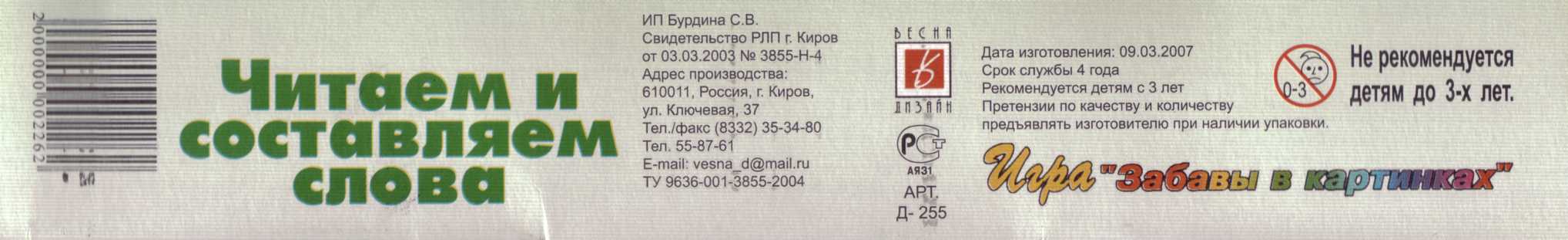 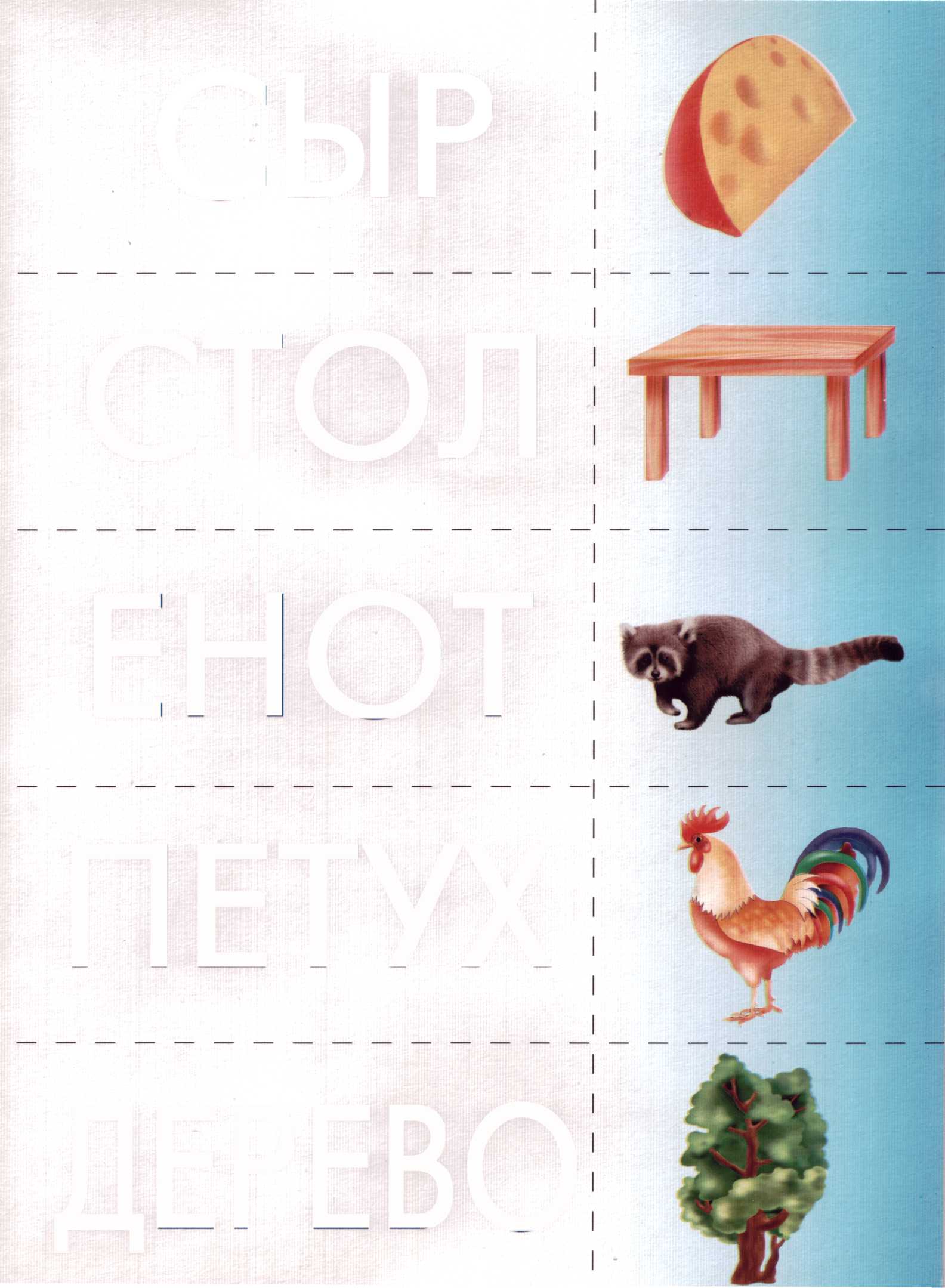 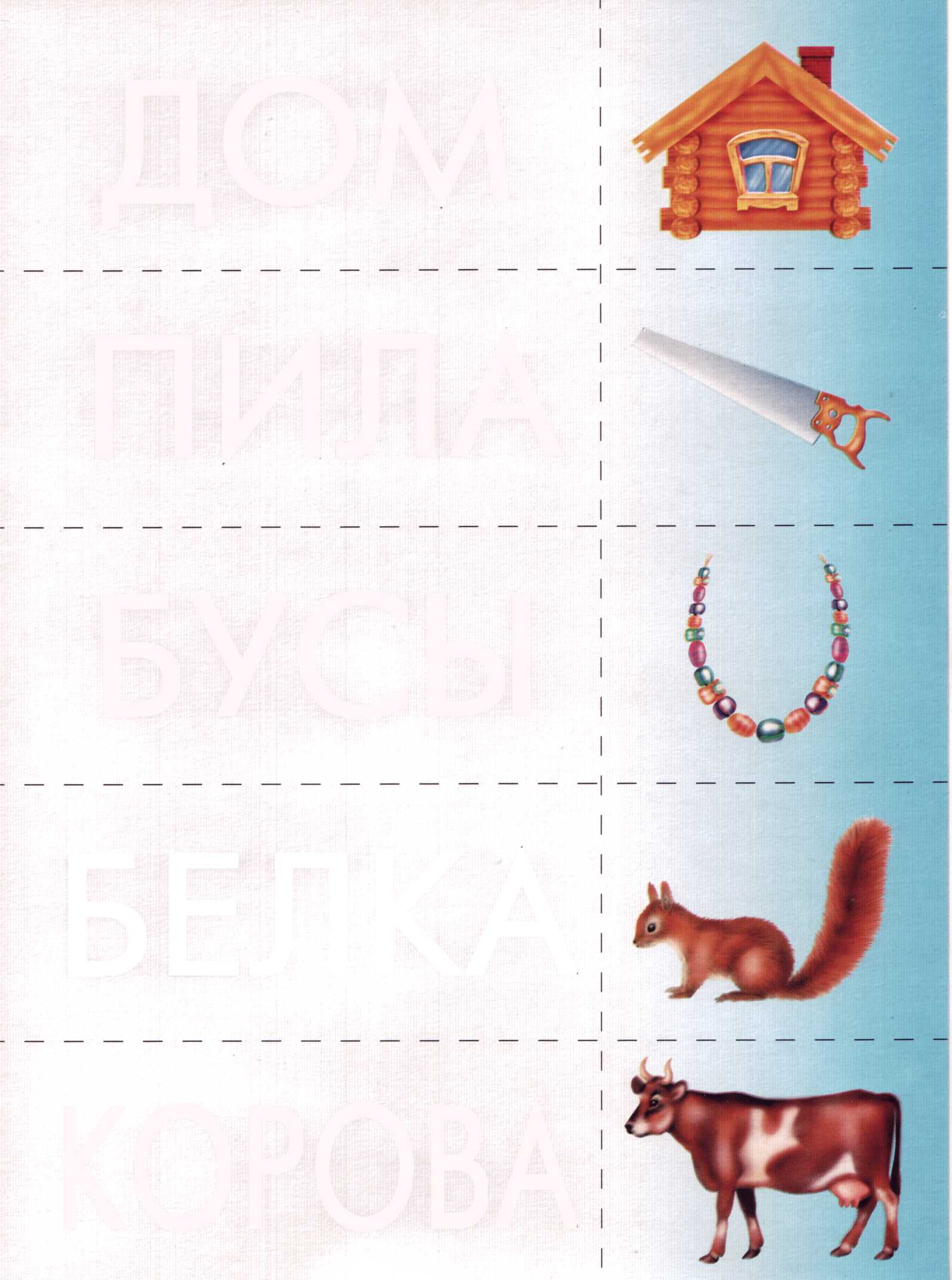 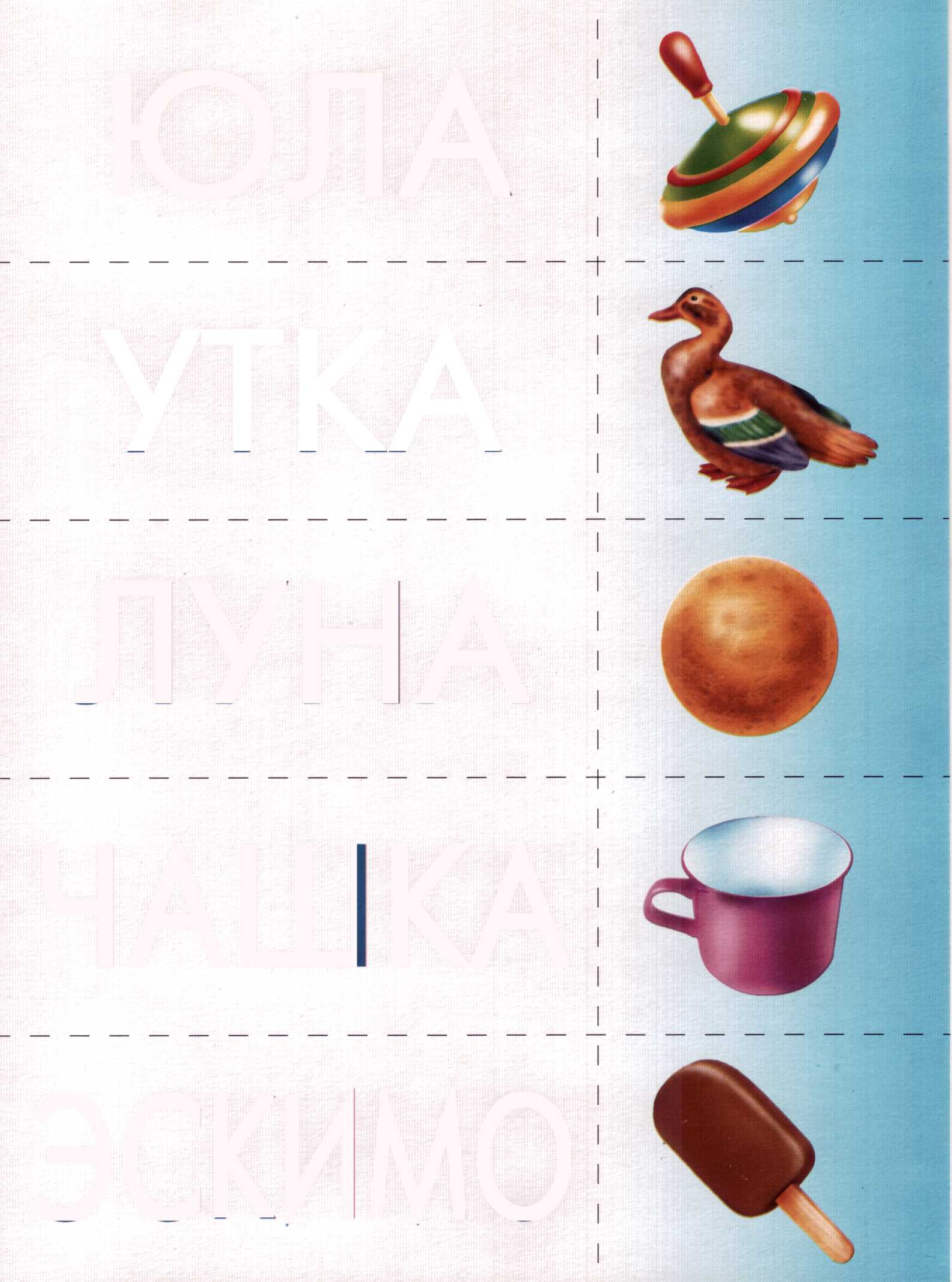 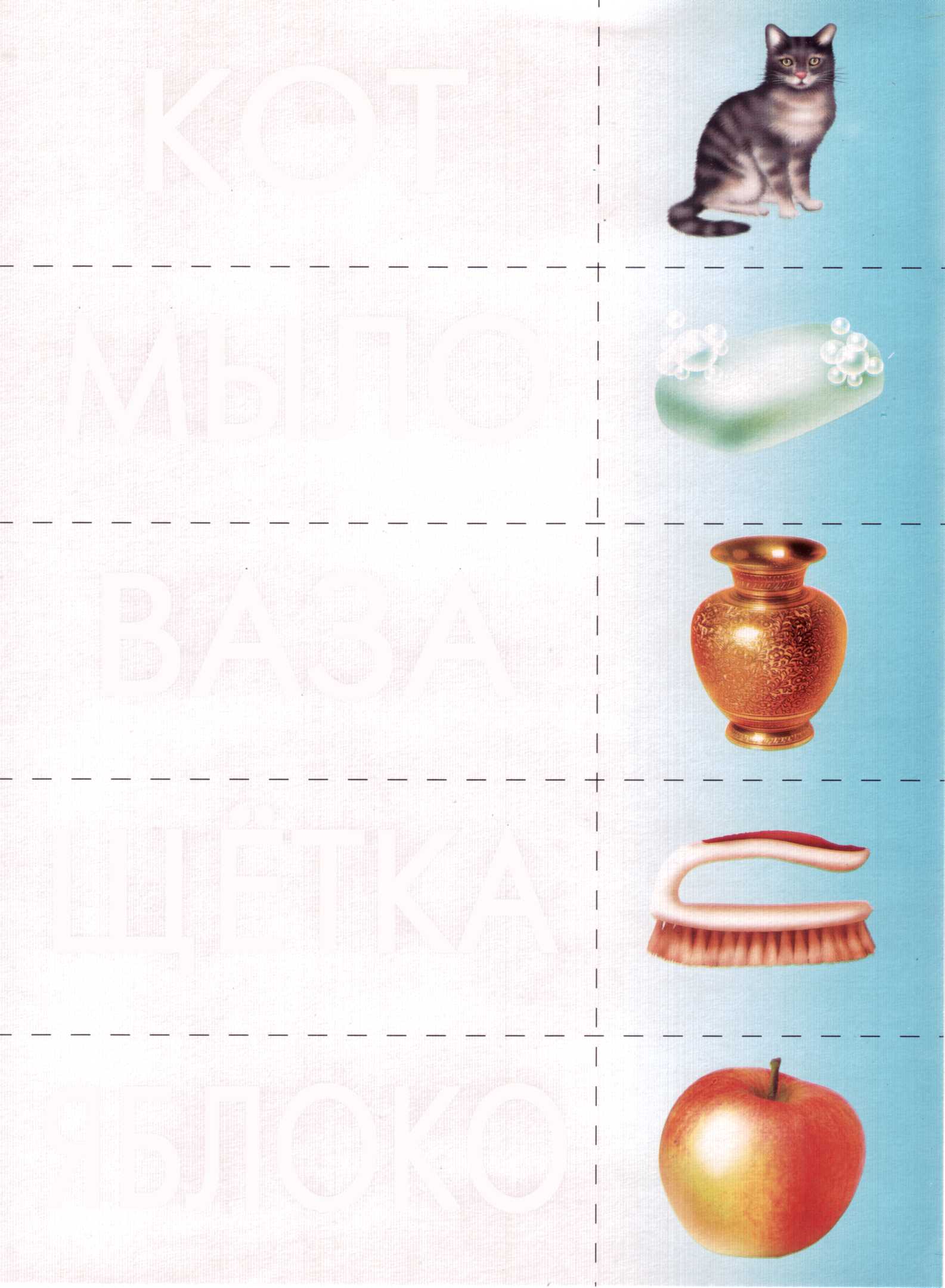 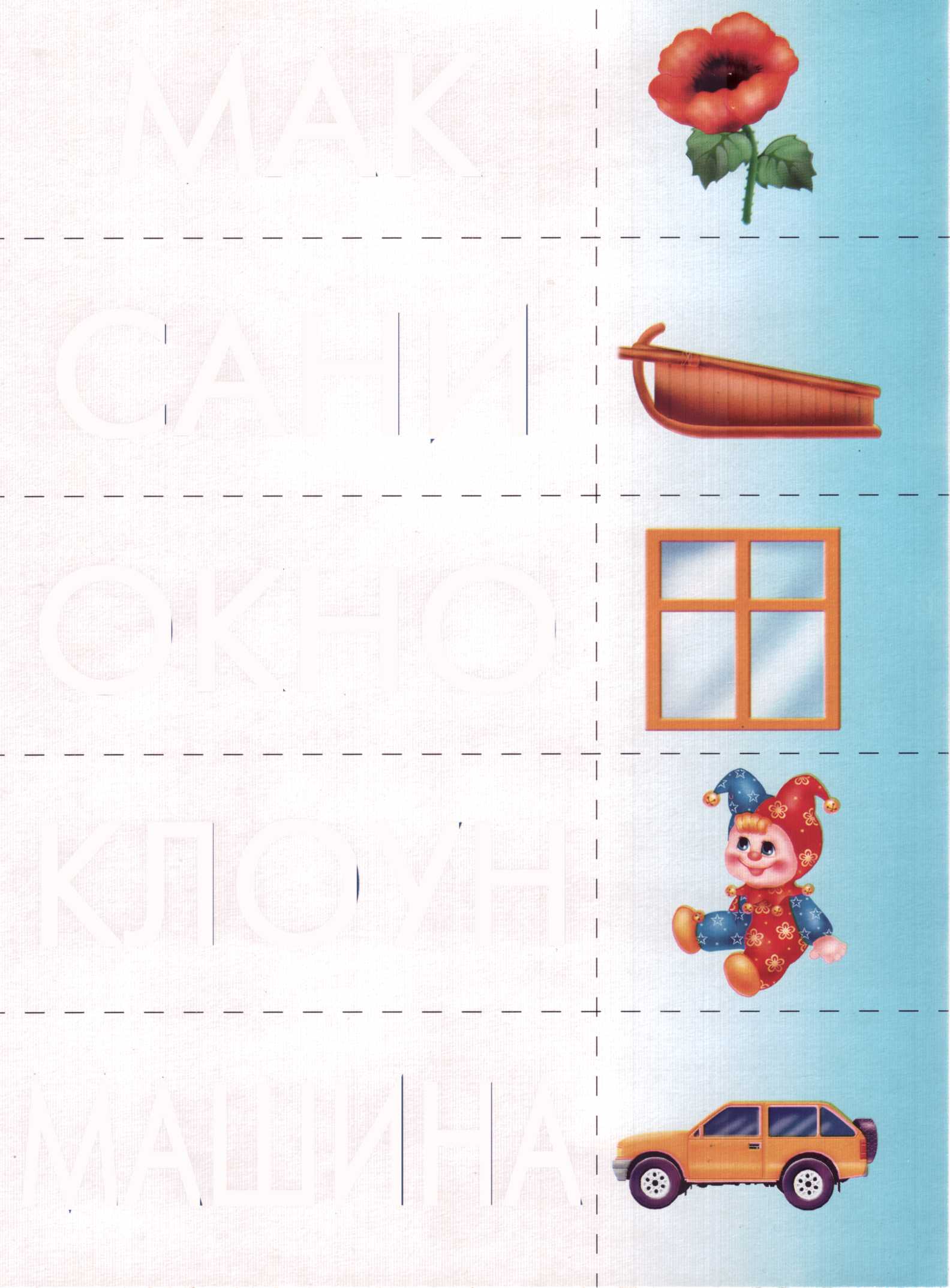 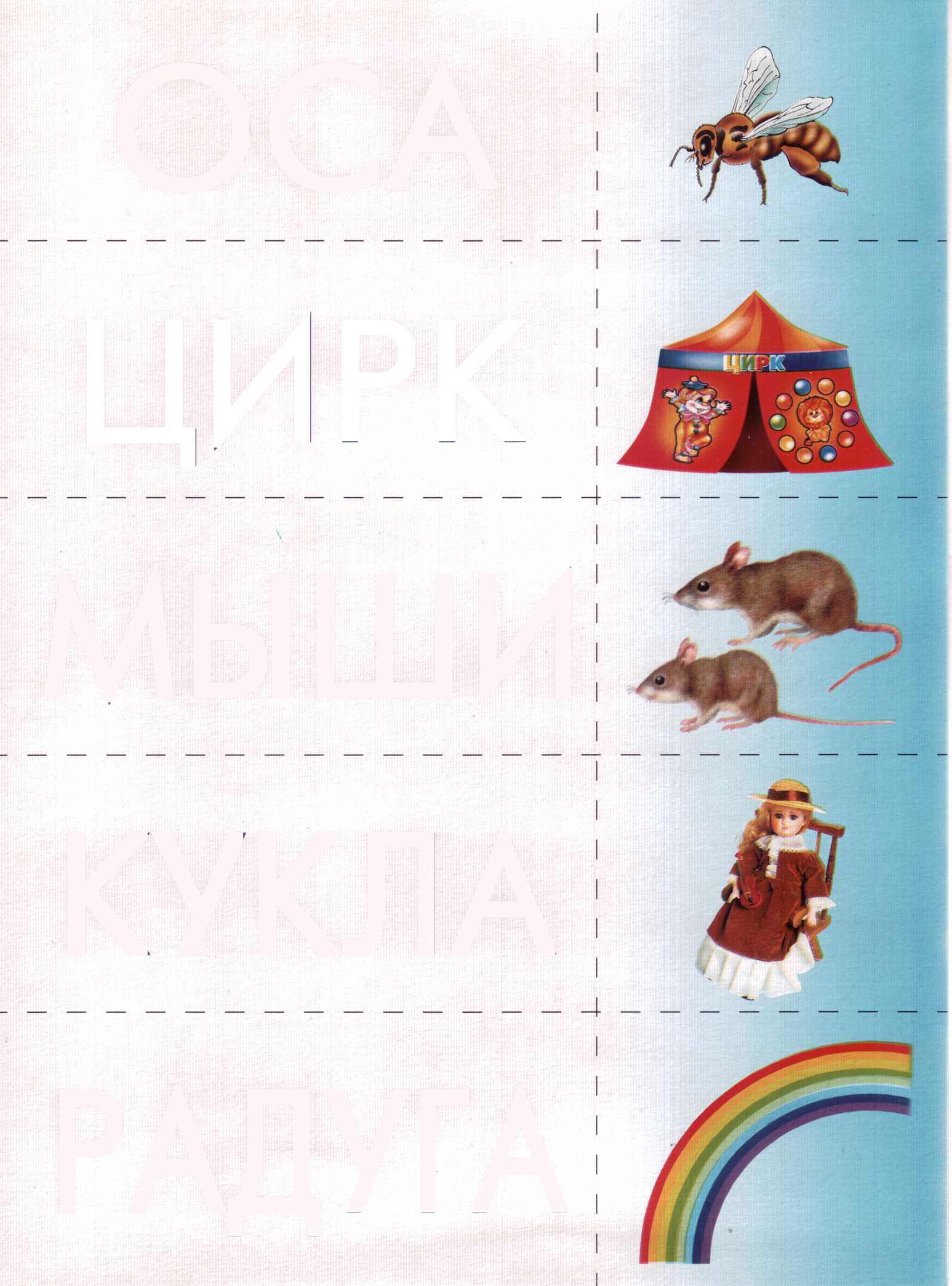 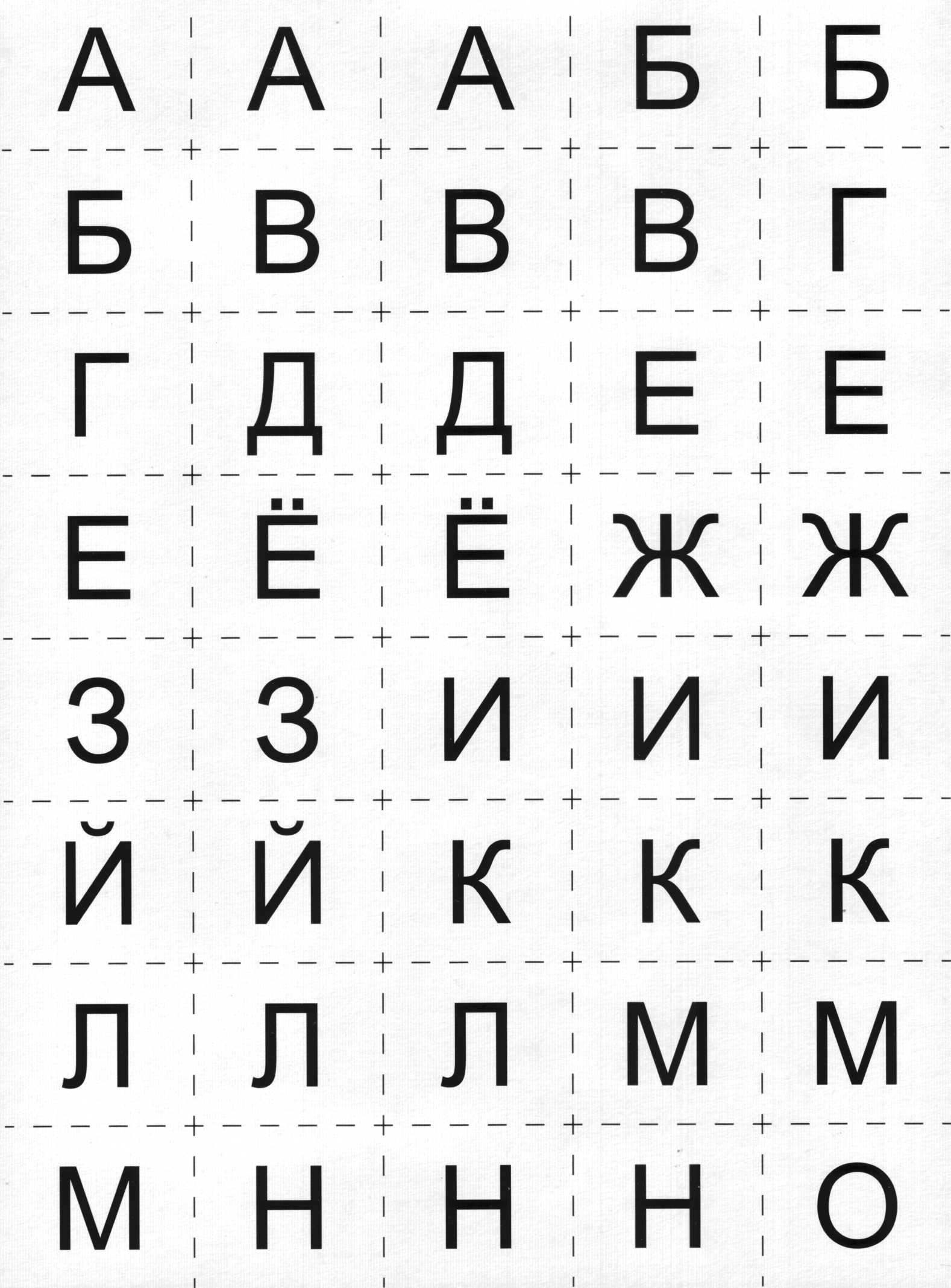 